                                                                     Заявка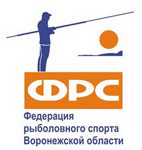 На участие в лично-командных соревнованиях ФРСВОПо рыболовному спорту «Ловля донной удочкой»                         Чемпионат Воронежской области 06-07 июля 2024г.Название Команды «          __________________________________    » Регион (город)     _____________________ Председатель  ФРСВО___________№П/ПФ.И.О Участника(полностью)ДатарожденияСпортивныйразрядВиза врача12345